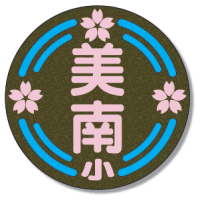 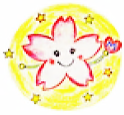 貴重な体験を生かす　　　　　　　　　　　　　　　　　　　　　　　校　長　清　水　孝　二今年の夏は梅雨明けが例年より遅かったものの、やはり３５度を超える酷暑となりました。下旬は少し秋らしさも出てきましたが、残暑はまだまだです。７月２１日(日)から３日間、５年生は２泊３日の林間学校を実施しました。天候の急変により日程の組み替え等もありましたが、けがや病気もなく多くの成果がありました。この林間学校には、大きく３点の目的が考えられます。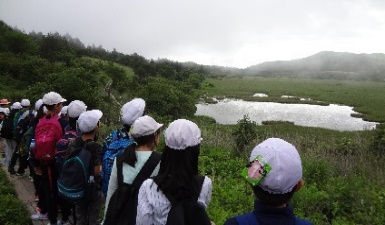 １つめは、自然体験をさせることです。何億年もかかって作られた自然美、木道を歩くマナー、冷たい渓流の流れ、森林のひんやりした空気、真っ暗な夜空、手つかずの自然など、吉川市との対比もぜひ体感させたいものでした。２つめは、自分で考えて行動する力を身につけ、規則正しい生活、時間の管理を実践させるということです。６時には起床、９時３０分に就寝。ゲーム、テレビの無い文字通り自然に抱かれた３日間でした。３つめは、日常と違う生活を体験させることです。例えば、出された食事を食べるだけでなく、自分たちで作ってその有難さを実体験しました。協力しないと夕食は食べられません。荷物をきちっと整理しないと寝るスペースがありません。寝る準備をしないと寝ることができません。その他にも自分たちで判断、行動する活動を通して、普段の生活と違った生きた学びがありました。さて，昨年度同様の経験をした現６年生の「全国学力・学習状況調査」の結果が届きました。６年生の４月当初実施の質問紙調査結果ですが、林間学校での生活に関わりのある「集団生活や自立」に関する部分を確認してみました。（以下の数値は「あてはまる」「どちらかといえばあてはまる」の合計の数値です。）〇学校のきまりを守っていますか。　（美南小：96.1　　埼玉県：94.9　　　国92.3）この内「あてはまる」と回答したのが、本校は76.7です。全国と比べて＋20。規範意識につながっています。ご家庭地域のご協力によるものです。〇家で，自分で計画を立てて勉強していますか。（美南小：79.8　埼玉県：74.4　国：72.5）　この内「あてはまる」と回答したのが、本校は42.6です。全国と比べて＋9.5。時間の使い方に意識が高い児童が半数近くいますが、すべての児童が身に着けていることが望ましい習慣です。紙面の都合で，上記の２点につきご紹介しましたが、今後も調査結果に基づき、課題を分析し授業改善、子どもたちの自立に向けて全校的に取り組んでまいります。４４日間の夏休み中、ご家族での旅行、帰省、スポーツの行事など貴重な体験をしたと思います。その体験で得た力を二学期の学習、学校生活に生かし、実りの秋を迎えられるよう今後もご支援ご協力をお願いします。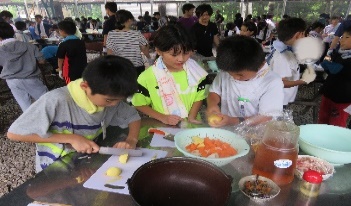 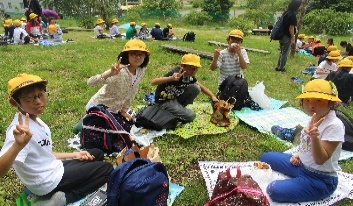 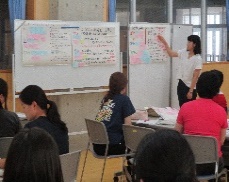 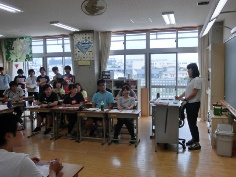 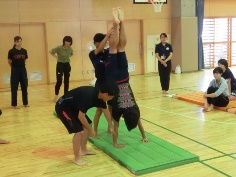 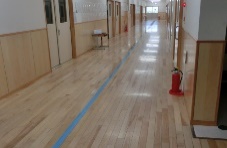 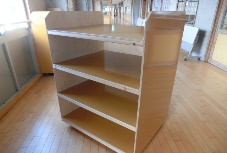 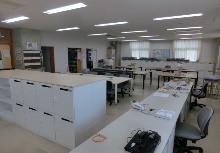 